Phụ lục 31.2Mẫu Đơn xin học tiếp(Ban hành kèm theo Quyết định số:       /QĐ-ĐHM ngày      tháng     năm 2021của Hiệu trưởng Trường Đại học Mở Hà Nội)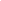     BỘ GIÁO DỤC VÀ ĐÀO TẠO 		     CỘNG HOÀ XÃ HỘI CHỦ NGHĨA VIỆT NAMTRƯỜNG ĐẠI HỌC MỞ HÀ NỘI		        	     Độc lập - Tự do - Hạnh phúc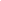 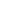 ĐƠN XIN HỌC TIẾP(Sau thời gian nghỉ học tạm thời và bảo lưu kết quả học tập)Kính gửi:  Hiệu trưởng Trường Đại học Mở Hà NộiTên em là: ............................................................................................   Giới tính:...................Sinh ngày: ............................................... tại:.................................................................................Hộ khẩu thường trú:...................................................... ....................................................................................................Điện thoại: .........................................................Em là sinh viên lớp:........................................    Ngành: ...............................................................................................Khoá học:...........................................................     Khoa: ..................................................................................................Em đã xin phép nghỉ học tạm thời và bảo lưu kết quả học tập và đã được Hiệu trưởng Trường Đại học Mở Hà Nội phê chuẩn đồng ý ngày  ..................................................Nay em có nguyện vọng quay lại xin được học tiếp kể từ học kỳ............... năm học..............................Trong thời gian nghỉ học tạm thời và sinh sống tại nơi cư trú, em không vi phạm pháp luật, chấp hành tốt chính sách của Đảng và Nhà nước.XÁC NHẬN CỦA CHÍNH QUYỀN ĐỊA PHƯƠNG    		 ...................., ngày .......... tháng .......  năm 20.......................................................................................................    	    		(Sinh viên ký và ghi rõ họ tên)............................................................................................................................................................................................................................................................................................. Ý KIẾN CỦA ĐƠN VỊ ĐÀO TẠO…………………………..		   XÉT DUYỆT CỦA HIỆU TRƯỞNG...............................................................................................                      TRƯỜNG ĐẠI HỌC MỞ HÀ NỘI...............................................................................................	Đồng ý cho sinh viên: ..................................................... ...............................................................................................	được quay lại học tiếp kể từ học kỳ.................. năm ..............................................................................................	học....................................          Hà Nội, ngày............... tháng .......... năm ...............       HIỆU TRƯỞNG